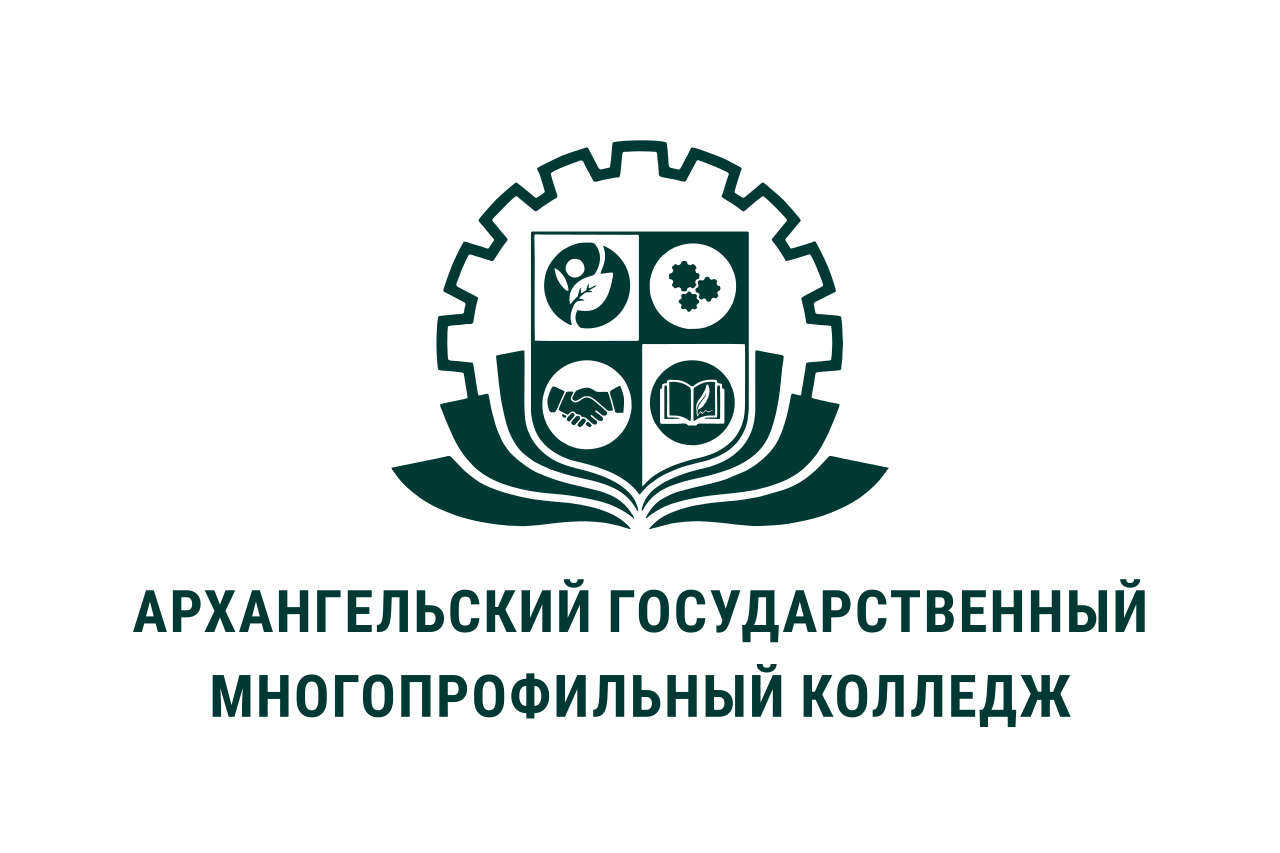 МИНИСТЕРСТВО ОБРАЗОВАНИЯ АРХАНГЕЛЬСКОЙ ОБЛАСТИгосударственное бюджетное профессиональное образовательное учреждениеАрхангельской области «Архангельский государственный многопрофильный колледж»Модуль 6.  Деятельность социального педагога в системе образованияТЕМА 6.2 РАБОЧИЕ ПРОГРАММЫ ВОСПИТАНИЯ В СИСТЕМЕ ОБРАЗОВАНИЯОсновные вопросы темы:1. Сущность понятия «программа воспитания»2. Особенности примерной программы воспитания3. Структура программы воспитания4. Алгоритм создания  и внедрения рабочей программы воспитания1. Сущность понятия «программа воспитания»1 сентября 2020 года вступил в силу Федеральный закон «О внесении изменений в Федеральный закон «Об образовании в Российской Федерации» по вопросам воспитания обучающихся». В рамках реализации данного закона Институтом стратегии развития образования РАО была разработана примерная программа воспитания в школах. Примерная программа воспитания - один из важнейших документов, определяющих характер, особенности и направленность воспитательной деятельности современных общеобразовательных школ. Поэтому сегодня необходимо сосредоточить усилия на доработке этой программы на основе как обобщения опыта ее применения, так и включения содержащихся в ней идей, положений и рекомендаций в самый широкий историко-педагогический контекст.Данная программа представляет собой своеобразный конструктор для создания школьных программ воспитания. Каждая образовательная организация может создать свою собственную рабочую программу, опираясь на имеющийся текст примерной программы с учетом своей специфики и добавив к ней свой ежегодный план воспитательной работы.Современный национальный воспитательный идеал — это высоконравственный, творческий, компетентный гражданин России, принимающий судьбу Отечества как свою личную, осознающий ответственность за настоящее и будущее своей страны, укоренённый в духовных и культурных традициях многонационального народа Российской Федерации.Исходя из этого воспитательного идеала, а также основываясь на базовых для нашего общества ценностях (таких как семья, труд, отечество, природа, мир, знания, культура, здоровье, человек) формулируется общая цель воспитания в общеобразовательной организации – личностное развитие школьников, проявляющееся:1) в усвоении ими знаний основных норм, которые общество выработало на основе этих ценностей (то есть, в усвоении ими социально значимых знаний); 2) в развитии их позитивных отношений к этим общественным ценностям (то есть в развитии их социально значимых отношений);3) в приобретении ими соответствующего этим ценностям опыта поведения, опыта применения сформированных знаний и отношений на практике (то есть в приобретении ими опыта осуществления социально значимых дел).Данная цель ориентирует педагогов не на обеспечение соответствия личности ребенка единому уровню воспитанности, а на обеспечение позитивной динамики развития его личности. В связи с этим важно сочетание усилий педагога по развитию личности ребенка и усилий самого ребенка по своему саморазвитию. Их сотрудничество, партнерские отношения являются важным фактором успеха в достижении цели.Конкретизация общей цели воспитания применительно к возрастным особенностям школьников позволяет выделить в ней следующие целевые приоритеты, которым необходимо уделять чуть большее внимание на разных уровнях общего образования.2. Особенности примерной программы воспитанияПримерная программа воспитания представляет собой своеобразный конструктор для создания школьных программ воспитания. На ее основе каждая образовательная организация может собрать свою собственную рабочую программу. Школа может взять за основу содержание ее разделов и лишь корректировать их там, где это необходимо – добавить нужные или удалить неактуальные материалы, приводя тем самым свою программу в соответствие с реальной деятельностью, которую она будет осуществлять в сфере воспитания. Это делается для того, чтобы освободить образовательные организации от излишней «бумажной» работы. По сути, разработчикам школьных программ остается лишь скорректировать имеющийся текст примерной программы под свою специфику и добавить к ней свой ежегодный план воспитательной работы. «Одна школа – одна программа». На основе примерной программы воспитания образовательным организациям предлагается разрабатывать не три программы, соответствующие трем уровням образования (как это было ранее), а одну общую программу воспитания. Конкретизацию воспитательной работы по уровням образования предлагается делать лишь в ежегодных планах воспитательной работы, и тогда, когда это соответствует реальному разделению данной работы по уровням образования. Это позволяет сократить объем и количество обязательной школьной документации. «Единство цели». Провозглашаемая программой цель воспитания основана на таких базовых для нашего общества ценностях как человек, семья, труд, отечество, природа, мир, знания, культура, здоровье. Это то, что объединяет всех граждан России, независимо от того, в каком регионе России они проживают, к какой национальности относятся, какую веру исповедуют. Программа ориентирует педагогов на обеспечение позитивной динамики развития личности школьников, которая проявляется: в усвоении ими знаний основных норм, которые общество выработало на основе этих ценностей; в развитии их позитивных отношений к этим общественным ценностям; в приобретении ими соответствующего этим ценностям опыта поведения, опыта применения сформированных знаний и отношений на практике. Кроме того, в этой общей цели воспитания выделены и отдельные целевые приоритеты, соответствующие возрастным особенностям младших школьников, подростков и старшеклассников. «Деятельностный характер». Воспитание осуществляется только в процессе совместной деятельности педагогов, детей, социальных партнеров школы. Поэтому в содержании программы воспитания находит отражение именно эта деятельность – ее формы и их реальное практическое наполнение. Это помогает преодолеть мероприятийный характер воспитания. Примерная программа ориентирует педагогов на то, что важна не организация мероприятий педагогом для детей, а организация педагогом вместе с детьми их совместных дел – интересных, полезных и являющихся предметом их общей заботы. Главное в таких делах – не сам факт их проведения и тем более не их количество, а то, какие отношения складываются в детско-взрослой общности, какие эмоции переживаются детьми и педагогами, каково содержание их совместной деятельности. Такой подход позволит организовать в школе интересную и событийно насыщенную жизнь, что и является главным условием результативности школьного воспитания. «Модульный принцип». Спектр основных сфер деятельности, через которые школа может осуществлять процесс воспитания, представлен в отдельных модулях программы. Некоторые из них – инвариантны, так как реализуются в каждой школе. Некоторые – вариативны. Образовательная организация вправе включать в свою программу те модули, которые помогут ей в наибольшей степени реализовать свой воспитательный потенциал с учетом имеющихся у нее кадровых и материальных ресурсов. Поскольку практика воспитания в школах России многообразна, и примерная программа не может охватить все это многообразие, допускается, что каждая школа по образцу может добавлять в свою программу собственные модули. Этот принцип делает программу более гибкой, более удобной в использовании. 3. Структура программы воспитанияПрограмма состоит из четырех основных разделов. 1-й раздел «Особенности организуемого в школе воспитательного процесса». В нем представлен алгоритм описания школой специфики своей деятельности в сфере воспитания (информация о специфике расположения школы, особенностях ее социального окружения, источниках положительного или отрицательного влияния на детей, значимых партнерах школы, особенностях контингента учащихся, оригинальных воспитательных находках школы, а также важных для школы принципах и традициях воспитания). 2-й раздел «Цель и задачи воспитания». В нем на основе базовых общественных ценностей формулируется цель воспитания и задачи, которые школе предстоит решать для достижения цели. 3-й раздел «Виды, формы и содержание деятельности». Здесь показывается, каким образом может осуществляться достижение поставленных цели и задач воспитания. Данный раздел состоит из нескольких инвариантных и вариативных модулей. Каждый из модулей ориентирован на одну из поставленных задач воспитания. Инвариантными модулями здесь являются: «Классное руководство», «Школьный урок», «Курсы внеурочной деятельности», «Работа с родителями», «Самоуправление» и «Профориентация» (два последних модуля не являются инвариантными для образовательных организаций, реализующих только образовательные программы начального общего образования). Вариативными модулями могут быть: «Ключевые общешкольные дела», «Детские общественные объединения», «Школьные и социальные медиа», «Экскурсии, экспедиции, походы», «Организация предметноэстетической среды». 4-й раздел «Основные направления самоанализа воспитательной работы». В нем показывается, каким образом в школе может осуществляться самоанализ воспитательной работы. Здесь приводится возможный перечень основных его направлений, который дополнен указанием на его возможные критерии и рекомендованные способы его осуществления. Таким образом, примерная программа воспитания – это не перечень обязательных для школы мероприятий, а описание системы возможных форм и способов работы с детьми. Рабочая программа воспитания школы, как уже отмечалось выше, создается на основе примерной программы. Такая программа должна быть короткой и внятной, содержать конкретное описание предстоящей работы с детьми, а не общие рассуждения о воспитании. К рабочей программе воспитания образовательной организации прилагается календарный план воспитательной работы, конкретизирующий мероприятия программы применительно к текущему учебному году. Такой план может разрабатываться в свободной форме. 4. Алгоритм создания и внедрения рабочей программы воспитанияАлгоритм создания и внедрения рабочей программы воспитания в практику может быть таким.  Шаг 1. Разработка школьной рабочей программы воспитания на основе примерной программы (использование примерной программы как конструктора, отбор и редактирование как целых модулей, так и их содержательного наполнения, то есть конкретных способов воспитания: – отбор материалов, которые соответствуют реальной деятельности школы; – удаление неактуальных для школы материалов; – добавление при необходимости новых материалов. Шаг 2. Знакомство педагогического коллектива с созданной рабочей программой воспитания. Целесообразно организовать этот процесс в два этапа. Во-первых, провести педагогический совет, на котором директор или заместитель директора познакомит коллектив с особенностями новой программы и ее структурой. Во-вторых, провести деловую игру, в рамках которой группы педагогов по очереди смогут поработать на тематических станциях. Их состав и количество определяется в соответствии с наиболее важными с точки зрения администрации школы компонентами программы воспитания. Среди них могут быть такие станции: «Цели воспитания», «Ключевые общешкольные дела», «Классное руководство», «Школьный урок», «Курсы внеурочной деятельности», «Работа с родителями», «Самоуправление», «Профориентация», «Детские общественные объединения», «Школьные медиа», «Экскурсии, экспедиции, походы», «Организация предметно-эстетической среды», «Самоанализ». На каждой из станций педагоги стараются осмыслить собственные цели воспитания (соотнеся их с целями, заявленными в программе) и определить свою роль в реализации того или иного модуля программы воспитания. Шаг 3. Создание творческих групп педагогов, работающих в рамках реализации того или иного модуля программы. Определение кураторов групп (из числа наиболее успешных в соответствующей сфере деятельности педагогов), которые будут выступать в роли консультантов, помогая педагогам реализовать воспитательный потенциал их совместной с детьми деятельности. Шаг 4. Работа (в течение года) творческих групп и их кураторов по сопровождению процесса реализации программы воспитания: – планирование, подготовка, организация и проведение совместных дел детей и педагогов в школе (при необходимости, на разных уровнях взаимодействия с детьми – индивидуальном, групповом, общешкольном, внешкольном); – создание условий для сплочения детско-взрослых общностей, образующихся в рамках подготовки и проведения тех или иных совместных со школьниками дел; – анализ проведенных дел и их воспитательной значимости, выявление затруднений и причин их появления, обсуждение успехов и их причин.  Шаг 5. Проведение итогового педсовета, на котором выступают кураторы и желающие представители творческих групп о первых итогах реализации программы. Обсуждение успехов и неудач. Планирование дальнейшей работы. Результатом реализации рабочей программы воспитания, видимым для педагогов, учащихся и их родителей, должна стать интересная и событийно насыщенная жизнь детей и педагогов в школе. Это – главное, к чему должна привести реализация программы. Вопросы для самоконтроля 1. Назовите особенности Примерной программы воспитания и обоснуйте их. 2. Какова последовательность алгоритмических действий при создании и внедрении Программы воспитания. 3. Охарактеризуйте содержание структурных компонентов Программы воспитания обучающихся.